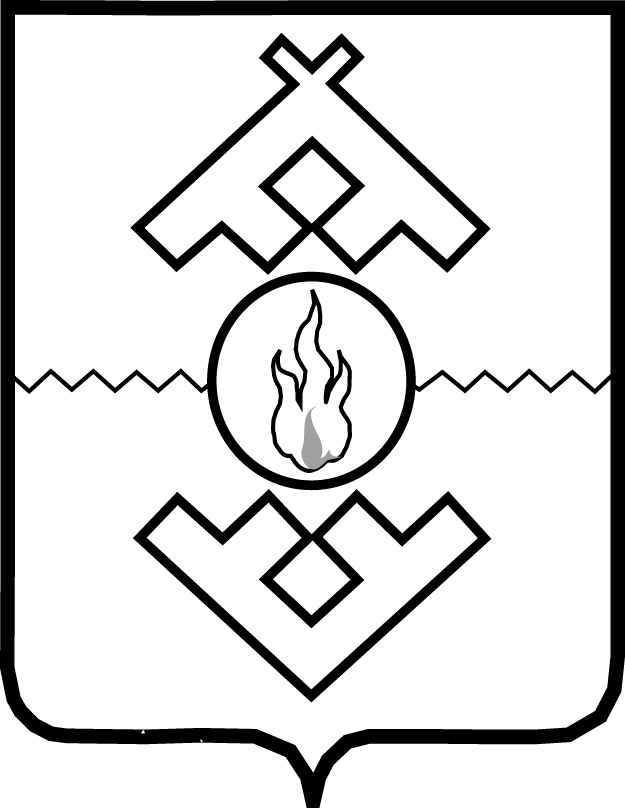 Администрация Ненецкого автономного округаПОСТАНОВЛЕНИЕот ___________ 2020 г. № ___-пг. Нарьян-МарВ соответствии со статьей 378.2 Налогового кодекса Российской Федерации, статьей 30 закона Ненецкого автономного округа от 03.02.2006 № 673-оз 
«О нормативных правовых актах Ненецкого автономного округа» Администрация Ненецкого автономного округа ПОСТАНОВЛЯЕТ:1. Внести в Положение об Управлении имущественных и земельных отношений Ненецкого автономного округа, утвержденное постановлением Администрации Ненецкого автономного округа от 25.08.2015 № 275-п 
(с изменениями, внесенными постановлением Администрации Ненецкого автономного округа от 06.07.2020 № 180-п), изменение, дополнив пункт 15 подпунктом 24.6 следующего содержания:«24.6) определяет не позднее 1-го числа очередного налогового периода по налогу на имущество организаций в отношении отдельных объектов недвижимого имущества перечень объектов недвижимого имущества, указанных в подпунктах 1 и 2 пункта 1 статьи 378.2 Налогового кодекса Российской Федерации, в отношении которых налоговая база определяется как кадастровая стоимость (далее – перечень), направляет перечень в электронной форме в налоговый орган и размещает перечень на официальном сайте Администрации Ненецкого автономного округа в информационно-телекоммуникационной сети «Интернет»;».2. Настоящее постановление вступает в силу со дня его официального опубликования.Временно исполняющий губернатора Ненецкого автономного округа                                                                                 Ю.В. Бездудный«О внесении изменения в Положение об Управлении имущественных и земельных отношений Ненецкого автономного округа, утвержденное постановлением Администрации Ненецкого автономного округа»